Уважаемые родители! Воспитывайте в детях  скромность, доброжелательность, желание быть справедливым, сильным, смелым. Приучайте испытывать чувство стыда за плохой  поступок.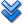  Уделяйте  больше внимание совместной деятельности с ребёнком. Позволяйте ребенку проявлять самостоятельность, инициативу в двигательной активности. Развивайте наблюдательность и любознательность малыша, знакомя его с предметами, явлениями общественной жизни и природы.  Формируйте обобщенные представления о предметах и явлениях, умение устанавливать простейшие связи между ними. Удовлетворяйте потребность ребенка в обсуждении с Вами информации, выходящей за пределы конкретной ситуации. Будьте снисходительны к его высказываниям. Прививайте любовь к родному дому, краю. Знакомьте с профессиями близких ребенку людей, подчеркивая значимость их труда. Помогайте совершенствовать собственные трудовые навыки. Продолжайте работу по обогащению, уточнению и активизации словаря, улучшению звуковой культуры. Побуждайте ребенка к активному участию в беседе на заданную тему учите его составлять рассказы. Воспитывайте исполнительность, стремление доводить начатое дело до конца. Учите ребенка бережно относиться к окружающему миру. Учите понимать содержание произведений искусства, внимательно слушать музыку, сказку, рассказ. Воспитывайте устойчивый интерес к различным видам художественной деятельности. Подводите ребенка к созданию выразительного образа в рисунке, лепке, аппликации. С помощью развлечений и праздников приобщайте ребенка к ценностям культуры, формируйте опыт его социального взаимодействия. Избегайте публичной оценки неблаговидного поступка ребенка,  так как дети пятого года жизни обидчивы. Чаще хвалите малыша, объясняя, чем он порадовал и удивил Вас.